ΜΗΧΑΝΟΥΡΓΙΚΗ ΤΕΧΝΟΛΟΓΙΑ 2 - ΒΑΘΜΟΛΟΓΙΑ ΣΕΠΤΜΒΡΙΟΥ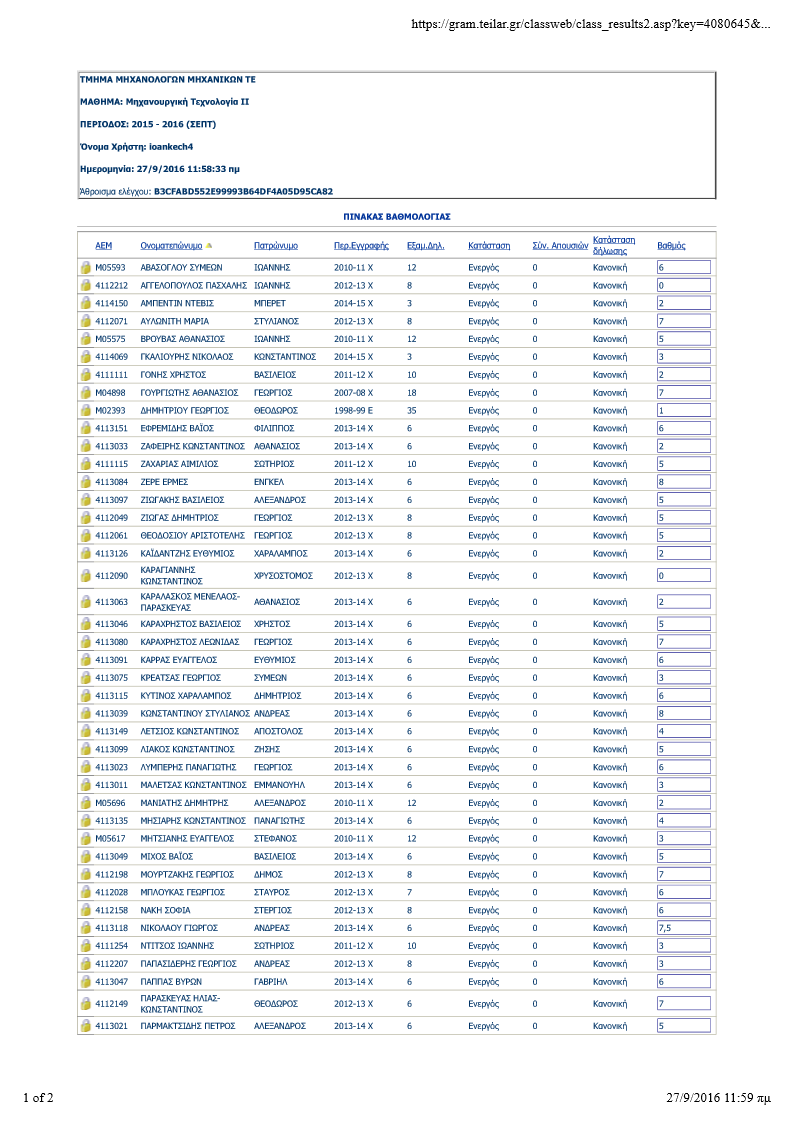 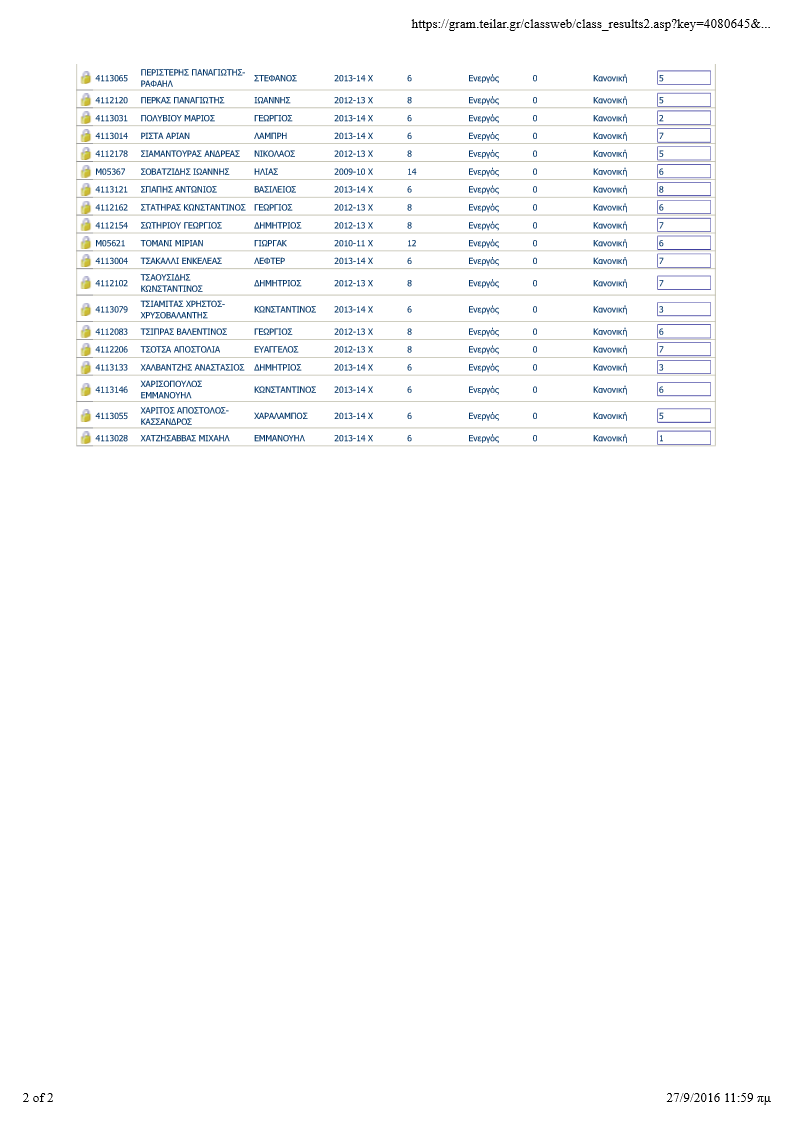 